Один из способов реализации личностно-ориентированного подхода к образованию является технология проектирования, которая создаёт  условия для сотрудничества, сотворчества детей и взрослых, формируя  у дошкольников интерес и потребность к активной созидательной деятельности. Использование в практике технологии – «метод проектов» позволяет развивать у детей творческое мышление, повышать детскую самостоятельность, активность, любознательность, развивать умение находить выход из трудной ситуации, вовлекать родителей и других членов семьи в образовательный процесс дошкольного учреждения.Основой технологии – «метод проектов», является самостоятельная деятельность  детей – исследовательская, познавательная, продуктивная, в процессе которой ребёнок познаёт окружающий мир и воплощает новые знания в реальные продукты. Применительно к детскому саду проект – это специально организованный воспитателем и самостоятельно выполняемый воспитанниками комплекс действий, направленных на разрешение проблемной ситуации и завершающихся созданием творческого продукта.Использование и соблюдение основных шагов позволяет раскрыть содержание работы над проектом. Для этого необходимо:Изучить тематику проекта, подготовить предметно-пространственную развивающую среду;Создать игровую мотивацию, опираясь на интересы детей и их эмоциональный отклик.Ввести детей в проблемную ситуацию, доступную для их понимания и с опорой на их личный опыт.Заинтересовать каждого ребенка тематикой проекта, поддерживать его любознательность и устойчивый интерес к проблеме.Поддерживать детскую инициативу при составлении совместного плана.Рассмотреть все предложенные детьми варианты. Соблюдать принцип последовательности и регулярности в работе над проектом.Создать атмосферу сотворчества с ребенком.Ориентировать детей на использование накопленных наблюдений, знаний, впечатлений.Ненавязчиво вовлекать родителей в совместную работу над проектом, создавая радостную атмосферу совместного с ребенком творчества.Активное использование проектной технологии в воспитании и обучении дошкольников, и организованная по ней жизнедеятельность в детском саду, позволяет лучше узнать воспитанников, проникнуть во внутренний мир ребенка. Проектная технология способствует развитию:Воображения, мышления, речи;Познавательных способностей дошкольников; Коммуникативных качеств;Раскрытию способности дошкольников к элементарной научной деятельности;  Креативности;Формированию сообществ «дети - родители» через преемственность работы ДОУ и семьи.Технология «метод проектов», привлекает к себе многие образовательные системы.
Важным свойством данной технологии является такая организация образовательного процесса, при которой обучающиеся приобретают знания и умения, опыт творческой деятельности, эмоционально-ценностного отношения к действительности в процессе планирования и выполнения практических заданий – проектов.Проект «Родословная моей семьи». 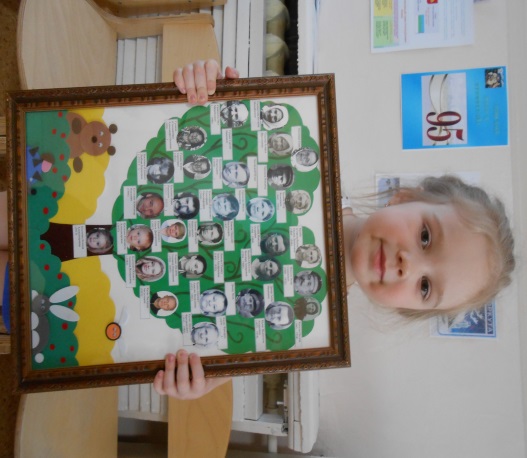 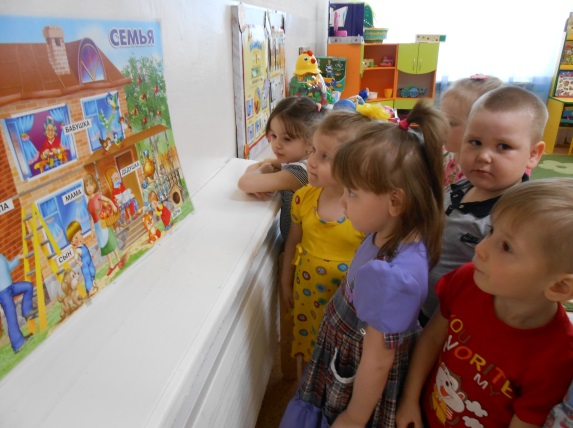 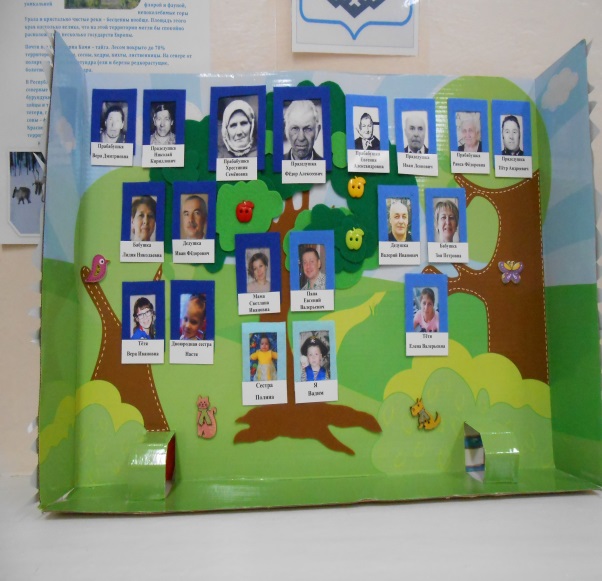 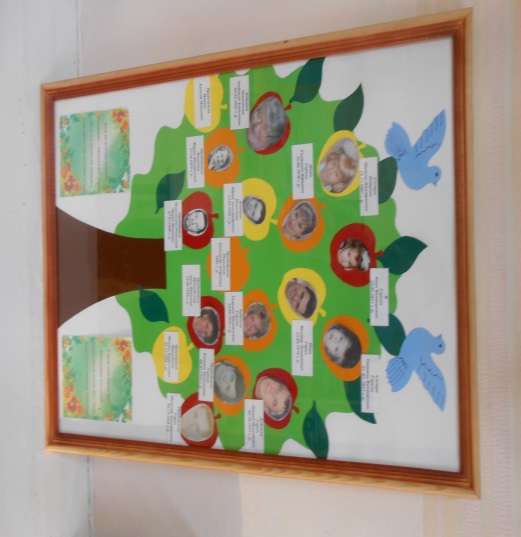 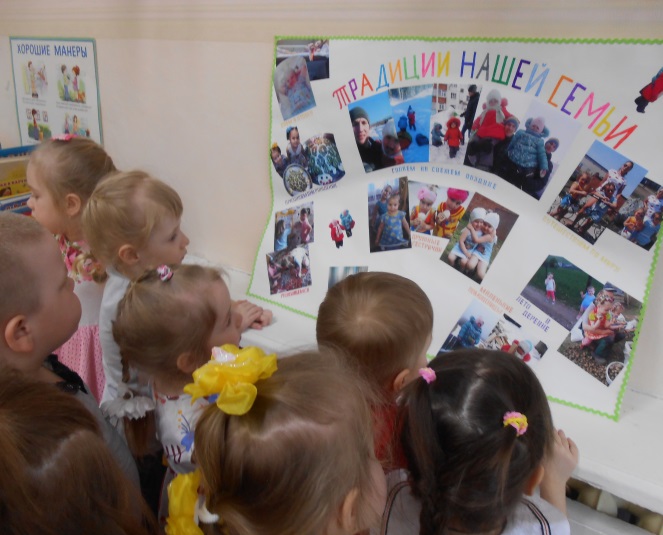 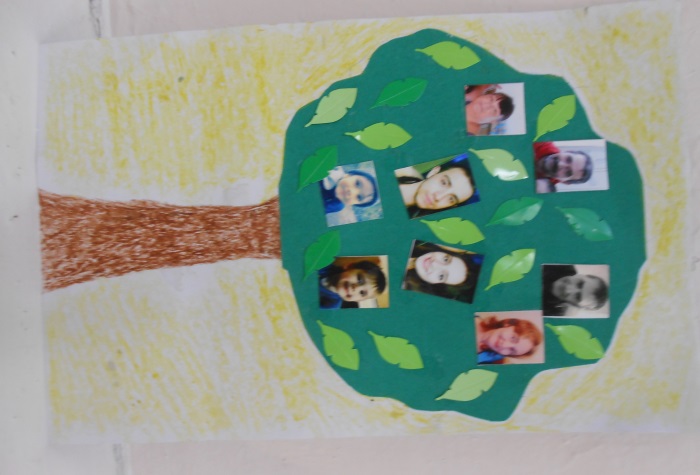 «Дошкольникам о республике Коми».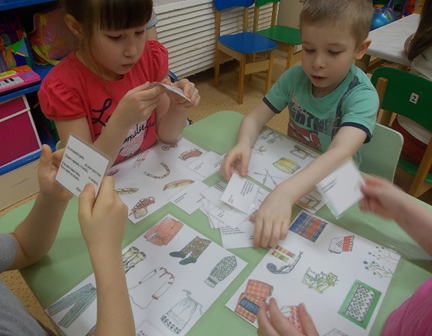 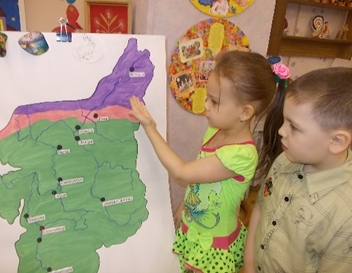 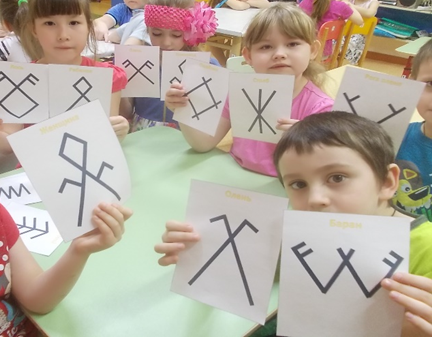 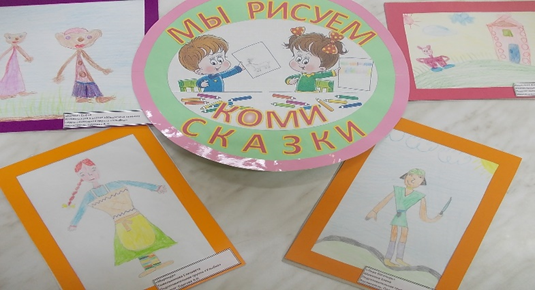 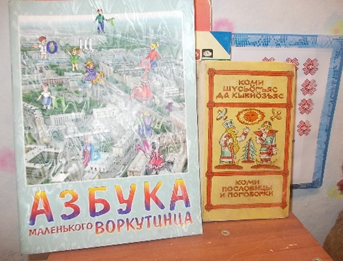 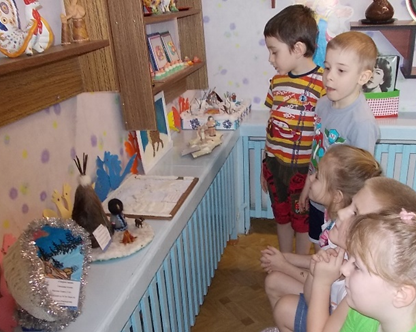 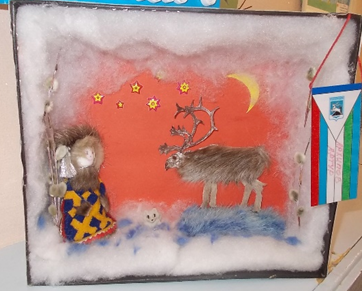 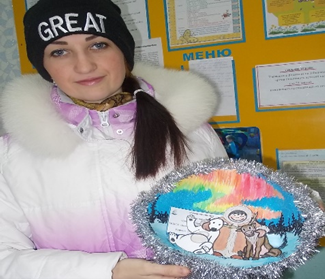 